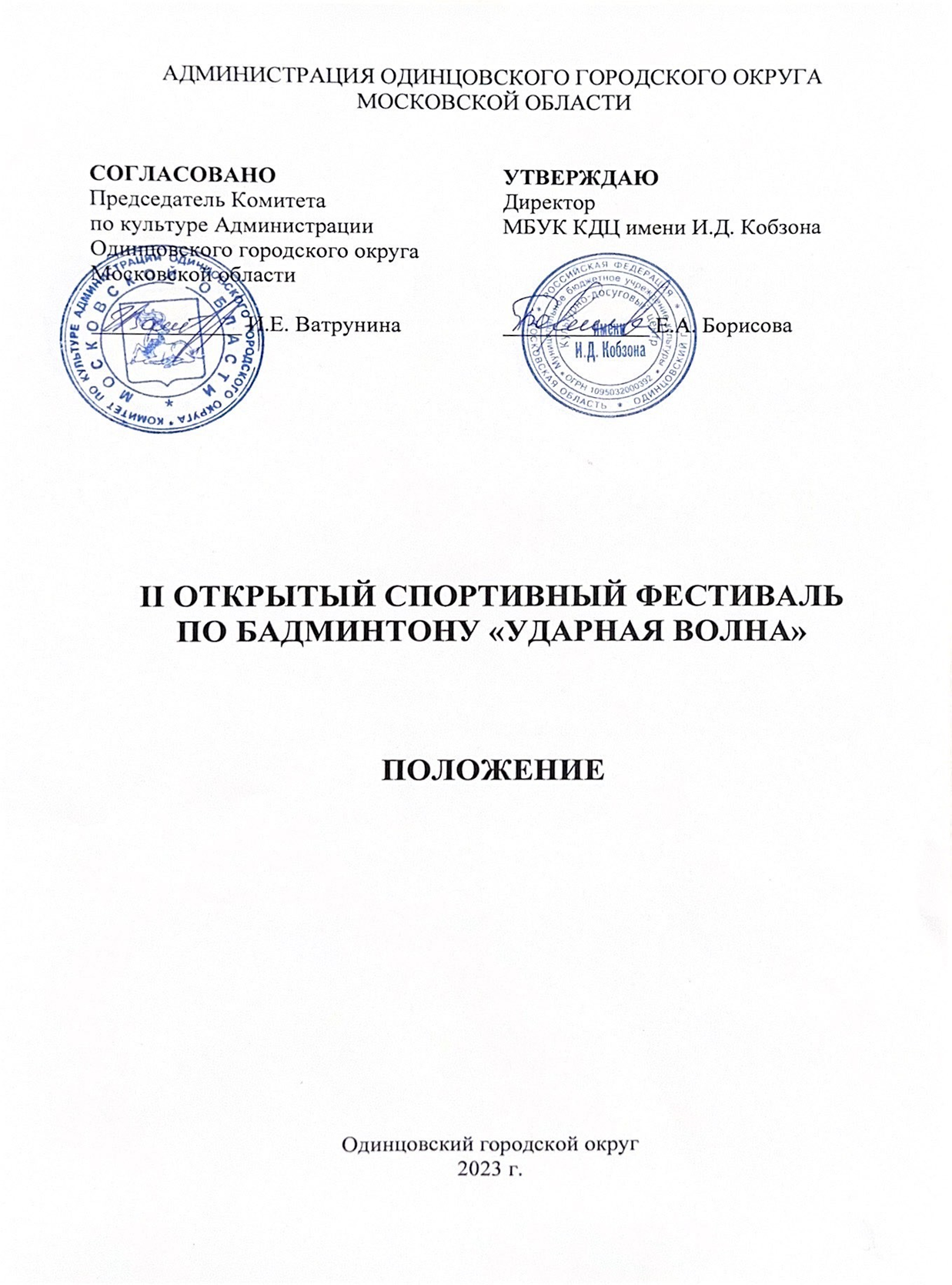 ТРАДИЦИИ И ИСТОРИЯ ФЕСТИВАЛЯВпервые Открытый спортивный фестиваль по бадминтону «Ударная волна» (далее - Фестиваль) состоялся в 2022 году. Автором Фестиваля является Данила Бергунов - руководитель спортивных кружков Культурно-досугового центра имени И. Д. Кобзона. Идея берет своё начало из замысла сделать праздник спорта для подростков и молодежи, пропаганды здорового образа жизни. Показать значимость игры в бадминтон, как востребованного вида спортивной игры и культурно-оздоровительного досуга. Положение о проведении Фестиваля определяет порядок и регламент проведения конкурса. ЦЕЛИ И ЗАДАЧИ ФЕСТИВАЛЯПопуляризация и развитие бадминтона в Одинцовском городском округе, как массового любительского вида спорта.Популяризация здорового образа жизни среди детей и молодёжи.Привлечение к систематическим занятиям с физической нагрузкой, формирование позитивных жизненных установок у подрастающего поколения.Привлечение внимание родителей на правильное отношение к здоровью и физическому развитию молодёжи.Пропаганда здорового образа жизни как средство профилактики наркомании среди молодежи.УЧРЕДИТЕЛИ И ОРГАНИЗАТОРЫ ФЕСТИВАЛЯМуниципальное бюджетное учреждение культуры Культурно-досуговый центр имени Иосифа Давыдовича Кобзона (далее – МБУК КДЦ имени И. Д. Кобзона) при поддержке Комитета по культуре Администрации Одинцовского городского округа.Организаторы осуществляют контроль за проведением Фестиваля-конкурса в соответствии с требованиями санитарно-эпидемиологической обстановки, стандарта организации работы в организациях сферы культуры, осуществляющих свою деятельность на территории Московской области, в целях недопущения распространения инфекционных заболеваний.ОРГКОМИТЕТ ФЕСТИВАЛЯДАТА И МЕСТО ПРОВЕДЕНИЯФестиваль проводится 30 апреля 2023 года.Место проведения: МБУК Культурно-досуговый центр имени Иосифа Давыдовича Кобзона.Адрес: Московская область, Одинцовский городской округ, с. Успенское, ул. Учительская, д.40А.Телефон: +7(495)634-40-71(69), добавочный: 111Электронная почта: fest.yspenskoe@gmail.com   УСЛОВИЯ УЧАСТИЯ В ФЕСТИВАЛЕДопуск к участию регламентируется Положением о Фестивале.Участники Фестиваля должны быть официально заявлены на основании предварительной заявки в соответствии с Положением о Фестивале. Участие в Фестивале несовершеннолетних спортсменов допускается только при наличии письменного согласия родителей (опекунов). Участники Фестиваля должны иметь соответствующую спортивную форму. Заявляясь, участник гарантирует наличие у себя спортинвентаря и воланов. Соревнования проводятся перьевыми воланами участников YONEX 40-50.Возрастные группы:«А» – участники возрастной категории 7-8 лет. «В» – участники возрастной категории 10-13 лет.ПОРЯДОК И ПРОГРАММА ПРОВЕДЕНИЯ ФЕСТИВАЛЯИгры проводятся до 2-х побед из 3-х партий до 21 очка.09.00 - Регистрация участников. 10.00 - Торжественное открытие Фестиваля.10.30 - Начало Фестиваля.13.30 -  Перерыв.14.00 - Церемония награждения.ЖЮРИ ФЕСТИВАЛЯДля работы в жюри Фестиваля (Далее – судейская бригада) приглашаются высокопрофессиональные специалисты в профильной сфере деятельности, руководители кружков, мастера спорта, кандидаты в мастера спорта и др. В состав судейской бригады Фестиваля не имеют право входить педагоги, чьи ученики принимают участие в данном Фестивале.Состав судейской бригады утверждается Оргкомитетом Фестиваля. Судейская бригада имеет право не присуждать, а также дублировать отдельные места по своему усмотрению, присуждать специальные призы. Решение принимается на основании протокола судейской бригады Фестиваля, является окончательным и обсуждению не подлежит.9.  НАГРАЖДЕНИЕУчастники Фестиваля, занявшие 1-е места во всех возрастных группах, награждаются памятными подарками, дипломами, медалями.Участники Фестиваля, занявшие 2 и 3 места, награждаются дипломами, медалями соответствующих степеней. Награждение победителей и призёров Фестиваля осуществляется на церемонии награждения по результатам игрового дня. 10. ФИНАНСОВЫЕ УСЛОВИЯФестиваль проводится на безвозмездной основе. Расходы по пребыванию на Фестиваль участников (проезд, питание) осуществляется за счет направляющей стороны.11. ОБЕСПЕЧЕНИЕ БЕЗОПАСНОСТИ УЧАСТНИКОВ И ЗРИТЕЛЕЙСоревнования проводятся в спортивном зале МБУК КДЦ имени И. Д. Кобзона принятом к эксплуатации по актам технического обследования готовности сооружения к проведению мероприятий. Оргкомитет несёт ответственность по обеспечению медицинской помощи при проведении Фестиваля.12. СТРАХОВАНИЕ УЧАСТНИКОВУчастие в Фестивале осуществляется при наличии договора о страховании жизни и здоровья, подтверждающего право на участие. 13. ПОРЯДОК ПОДАЧИ ЗАЯВКИ 	Заявки на участие (форма заявки Приложение № 1) и Согласие на обработку персональных данных (Приложение № 2) подаются в Оргкомитет Фестиваля по электронной почте: fest.yspenskoe@gmail.com  включительно до 22.00 25 апреля 2023 г.14. КОНТАКТЫИнформация: 8(495)634-40-71; 8(495)634-40-69; доб.: 111Кураторы фестиваля: Поздеева Вероника Альбертовна – 89689614883Бергунов Данила Дмитриевич - 89660771774		Технические вопросы: Стрембицкая Диана Юрьевна - 89998229159Официальный сайт: https://dk-uspenskoe.ru/ Почта: fest.yspenskoe@gmail.comПриложение №1к Положению о проведении II Открытого спортивного фестиваля по бадминтону «Ударная волна»Заявка на участиев II Открытом спортивном фестивале по бадминтону «Ударная волна»(2023г.)Прошу Вас зарегистрировать в качестве участника ___________________________________
«____»______________2023г.                    _____________             ____________________                                           
(число, месяц, год подачи заявки)                 (подпись)                      (расшифровка подписи)Приложение №2к Положению о проведении II Открытого спортивного фестиваля по бадминтону «Ударная волна»Согласиена обработку персональных данныхнесовершеннолетнего участникаМБУК Культурно-досуговый центр имени И. Д. КобзонаII Открытого фестиваля по бадминтону «Ударная волна»Я,__________________________________________________________________________________________________________________________________                             (Ф.И.О. отца, матери, опекуна, законного представителя) В связи с участием в 2 Открытом спортивном фестивале по бадминтону «Ударная волна», в соответствии с требованиями статьи 9 Федерального закона от 27.07.2006г. №152-ФЗ даю согласие на размещение и обработку (анкетных) персональных данных моего несовершеннолетнего ребенка (сына, дочь, опекаемого, приемного). А также на публикацию фото- и видеоматериалов в сети Интернет с его участием в 2 Открытом окружном спортивном фестивале по бадминтону «Ударная волна»__________________________________________________________________                             (Ф.И.О. участника фестиваля сына, дочери, и тд)С Положением об 1 Открытом спортивном фестивале по бадминтону «Ударная волна», размещенном на сайте Учреждения МБУК Культурно-досуговый центр имени И. Д. Кобзона ознакомлен(а), порядок проведения фестиваля мне понятны.По моему первому требованию согласие может быть отозвано письменным заявлением.Контактный телефон______________________«_____» ______________ 2023 г.Подпись______________/________ПРЕДСЕДАТЕЛЬЧЛЕНЫ ОРГКОМИТЕТАОТВЕТСТВЕННЫЙ СЕКРЕТАРЬБорисова Елена Анатольевна, директор МБУК КДЦ имени И. Д. Кобзона.Поздеева Вероника Альбертовна,художественный руководительМБУК КДЦ имени И. Д. Кобзона;Мараховский Антон Борисович, заведующий МБУК КДЦ имени И. Д. Кобзона;Бергунов Данила Дмитриевич – руководитель кружка по футболу МБУК КДЦ имени И. Д. Кобзона.Козлова Светлана Александровна, заместитель директора МБУК КДЦ имени И. Д. КобзонаФИО участника Возрастная категорияРазряд (если имеется)Учреждение, направляющее участника  Номер телефона участникаФИО законного представителя несовершеннолетнего участникаМесто проживания (город, село, и.тд)